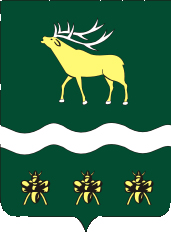 АДМИНИСТРАЦИЯНОВОСЫСОЕВСКОГО СЕЛЬСКОГО ПОСЕЛЕНИЯЯКОВЛЕВСКОГО МУНИЦИПАЛЬНОГО РАЙОНА ПРИМОРСКОГО КРАЯ ПОСТАНОВЛЕНИЕ «Об утверждении Порядка учета граждан в качестве лиц, имеющих право на предоставление земельных участков, находящихся в государственной или муниципальной собственности, в собственность бесплатно на территории  Новосысоевского сельского поселения Яковлевского муниципального района» 
  В соответствии с Земельным кодексом Российской Федерации, Законом Приморского края от 29.12.2003 N 90-КЗ "О регулировании земельных отношений в Приморском крае", руководствуясь Уставом Новосысоевского сельского поселения Яковлевского муниципального района Приморского края, Администрация Новосысовеского сельского поселенияПОСТАНОВЛЯЕТ:	   1. Утвердить прилагаемый Порядок учета граждан в качестве лиц, имеющих право на предоставление земельных участков, находящихся в государственной или муниципальной собственности, в собственность бесплатно на территории  Новосысоевского сельского поселения Яковлевского муниципального района.2. Возложить обязанности ведения учета граждан в качестве лиц, имеющих право на предоставление земельных участков, находящихся в государственной или муниципальной собственности, в собственность бесплатно на территории  Новосысоевского сельского  поселения Яковлевского муниципального района на главного специалиста администрации Новосысоевского сельского поселения Головину О.В.       3. Опубликовать  настоящее постановление  в печатном общественно-информационном издании  «Новости поселения» и разместить на официальном сайте администрации Новосысоевского сельского поселения. 4. Настоящее постановление вступает в силу со дня его официального опубликования.Глава  Новосысоевского сельского                                         А.В. Лутченкопоселения           Приложениек постановлениюАдминистрацииНовосысоевского сельского поселенияот 07.07.2020 г.  № 34-НПАПорядок учета граждан в качестве лиц, имеющих право на предоставление земельных участков, находящихся в государственной или муниципальной собственности, в собственность бесплатно на территории Новосысоевского сельского поселения Яковлевского муниципального района 
1. Общие положения1.1. Настоящий Порядок регламентирует организацию работы по учету граждан в качестве лиц, имеющих право на предоставление земельных участков, находящихся в государственной или муниципальной собственности (далее - земельные участки), в собственность бесплатно (далее соответственно - гражданин, учет) на территории Новосысоевского сельского поселения Яковлевского муниципального района Приморского края по основаниям, установленным подпунктом 7 статьи 39.5 Земельного кодекса Российской Федерации.1.2. Понятия, используемые в настоящем Порядке, применяются в том же значении, что и в Законе Приморского края от 29.12.2003 N 90-КЗ "О регулировании земельных отношений в Приморском крае".2. Постановка на учет2.1. Граждане или их уполномоченные представители подают заявление о постановке на учет (далее - заявление) по форме согласно приложению N 1 к настоящему Порядку.2.2. Заявление подается в письменной форме в Администрацию Новосысоевского сельского поселения Яковлевского муниципального района (далее - орган учета) по месту постоянного проживания граждан.2.3. К заявлению прилагаются следующие документы:1) согласие на обработку персональных данных по форме согласно приложению N 2 к настоящему Порядку;2) справка с места жительства гражданина;3) документы, подтверждающие право на бесплатное получение земельного участка:3.1) для осуществления деятельности крестьянских (фермерских) хозяйств:- копия паспорта гражданина Российской Федерации;- выписка из Единого государственного реестра индивидуальных предпринимателей, полученная в ИФНС России не позднее чем за 30 дней до подачи заявления;3.2) семьям, имеющим в своем составе ребенка-инвалида, а также ребенка, старше 18 лет, являющегося инвалидом I группы, ставшего инвалидом до достижения им возраста 18 лет:- копия паспорта гражданина Российской Федерации (двух родителей, находящихся в зарегистрированном браке; одного родителя - при неполной семье);- копия свидетельств о рождении (усыновлении, удочерении) ребенка;- копия свидетельства о заключении (расторжении) брака;- справка из управления труда и социальной защиты населения Яковлевского муниципального района Приморского края;- документ, подтверждающий наличие инвалидности;3.3) инвалидам II и III групп:- копия паспорта гражданина Российской Федерации;- документ, подтверждающий наличие инвалидности.3.4) участникам Великой Отечественной войны, а также гражданам, на которых действующим законодательством распространены социальные гарантии и льготы участников Великой Отечественной войны, лицам, проработавшим в тылу в период с 22 июня 1941 года по 9 мая 1945 года не менее шести месяцев, исключая период работы на временно оккупированных территориях СССР, либо награжденным орденами или медалями СССР за самоотверженный труд в период Великой Отечественной войны, ветеранам боевых действий, ветеранам военной службы, ветеранам труда:- копия паспорта гражданина Российской Федерации;- удостоверение о праве на льготы;4) документ, подтверждающий полномочия лица на осуществление действий от имени гражданина (граждан), в случае подачи заявления уполномоченным представителем.Копии документов, указанных в подпунктах 1 - 4 настоящего пункта, должны быть заверены в установленном порядке. В случае подачи документов на бумажном носителе данные документы подаются в виде копии с одновременным представлением оригинала.2.4. При поступлении в орган учета заявления лицо, ответственное за прием документов, проставляет на заявлении дату и время поступления заявления в орган учета.2.5. Гражданину, подавшему заявление о постановке на учет, в день подачи данного заявления выдается расписка в получении от гражданина этих документов с указанием их перечня и даты их получения.2.6. Орган учета самостоятельно в срок не позднее пяти рабочих дней со дня принятия заявления запрашивает по межведомственным запросам документы, необходимые для постановки гражданина на учет, указанные в п. 2 и абз. 3 п. 3.1 настоящего Порядка. Граждане вправе представить указанные документы в орган местного самоуправления, осуществляющий учет граждан, по собственной инициативе.2.7. В день поступления заявления орган учета регистрирует его в журнале регистрации заявлений, форма которого установлена приложением N 3 к настоящему Порядку, с указанием даты и времени поступления заявления в орган учета.2.8. Решение о постановке гражданина на учет либо об отказе в постановке на учет принимается не позднее чем через 30 рабочих дней со дня поступления в орган учета заявления и документов, указанных в пункте 2.3 настоящего Порядка. Решение о постановке гражданина на учет оформляется постановлением Администрации Новосысоевского сельского поселения Яковлевского муниципального района  и должно содержать основания для принятия такого решения.В решении о постановке гражданина на учет указывается категория, к которой относится гражданин в соответствии с частью 1 статьи 10 Закона 90-КЗ. 2.8.1. Гражданину отказывается в постановке на учет при наличии хотя бы одного из оснований, установленных частью 6 статьи 11 Закона Приморского края от 29.12.2003 N 90-КЗ "О регулировании земельных отношений в Приморском крае". В решении об отказе в постановке гражданина на учет указывается основание для отказа в постановке на учет. Решение об отказе в постановке гражданина на учет оформляется в форме уведомления об отказе.2.8.2. Решение об отказе в постановке гражданина на учет не является препятствием для повторного обращения гражданина с заявлением о постановке на учет в случае устранения обстоятельств, послуживших основанием для отказа в постановке на учет.2.9. Орган учета не позднее чем через три рабочих дня со дня принятия решения выдает или направляет гражданину извещение о принятом решении (приложение N 4 формы 1, 2). Извещение вручается гражданину лично либо направляется в письменной форме по почтовому адресу, указанному в заявлении.3. Учет граждан3.1. Орган учета ведет единый учет граждан независимо от оснований постановки их на такой учет.3.2. Орган учета в течение трех рабочих дней со дня принятия решения о постановке гражданина на учет вносит сведения о гражданине в журнал учета граждан, имеющих право на предоставление земельных участков в собственность бесплатно (далее - журнал учета), форма которого установлена приложением 5 к настоящему Порядку, исходя из даты и времени поступления заявления в орган учета.3.3. Граждане находятся на учете до предоставления им земельного участка или снятия с учета в случаях, установленных п. 8 ст. 11 Закона Приморского края от 29.12.2003 N 90-КЗ "О регулировании земельных отношений в Приморском крае".4. Снятие с учета4.1. Гражданин снимается с учета в случае:1) утрата гражданином принадлежности к одной из категорий, указанных в части 1 статьи 10  Закона Приморского края от 29.12.2003 N 90-КЗ "О регулировании земельных отношений в Приморском крае";2) изменение гражданином постоянного места жительства на новое в другом муниципальном образовании, субъекте Российской Федерации или за пределами Российской Федерации;3) выявление в документах, представленных гражданином, недостоверных сведений, послуживших основанием для постановки на учет;4) смерть гражданина либо признание его безвестно отсутствующим или объявление его умершим;5) несоблюдение гражданином условия, предусмотренного пунктом 2 части 4 статьи 10 настоящего Закона Приморского края от 29.12.2003 N 90-КЗ "О регулировании земельных отношений в Приморском крае".4.2. Решение о снятии с учета гражданина должно быть принято органом учета не позднее чем через 30 рабочих дней со дня выявления обстоятельств, являющихся основанием принятия такого решения. Решение о снятии гражданина с учета оформляется в форме Постановления Администрации Новосысоевского сельского поселения Яковлевского муниципального района и должно содержать основания для принятия такого решения.4.3. Орган учета не позднее чем через три рабочих дня со дня принятия решения выдает или направляет гражданину извещение о принятом решении (приложение N 4, форма 3). Извещение вручается гражданину лично либо направляется в письменной форме по почтовому адресу, указанному в заявлении.4.4. При предоставлении гражданину земельного участка орган учета вносит информацию о нем в журнал очередности и делает в журнале очередности отметку о снятии с учета.4.5. Отметка о снятии с учета и иные сведения, предусмотренные настоящим Порядком, вносятся в журнал учета в течение трех рабочих дней со дня поступления соответствующих документов.Приложение N 1к Порядку,утвержденномупостановлениемАдминистрацииНовосысоевского сельского поселенияот 07.07.2020 N 34-НПА                                    Главе администрации                                     Новосысоевского сельского поселения                                    Яковлевского  муниципального района                                     от гражданина ________________________,                                                     (Ф.И.О. полностью)                                    зарегистрированного по адресу:                                    ______________________________________,                                     (полный адрес с указанием почтового                                      индекса, населенного пункта,                                     муниципального района, улицы, номера                                          дома, корпуса, квартиры)                                     номера телефонов: домашнего _________,                                     мобильного _________, рабочего _______ЗАЯВЛЕНИЕПрошу  Вас поставить меня на учет граждан в качестве лиц, имеющих правона   предоставление   земельных   участков  в  собственность  бесплатно  пооснованиям,   установленным  статьей  39.5  Земельного  кодекса  РоссийскойФедерации, по категории __________________, в порядке, установленном статьей 11(указать  категорию)Закона  Приморского  края от 29.12.2003 N 90-КЗ  "О регулировании земельныхотношений в Приморском крае".Приложение: на ____ листах1) согласие на обработку персональных данных;2) справка с места жительства  гражданина;3) документы,  подтверждающие право на бесплатное получение  земельногоучастка.дата: "___" __________ 20__ г. ____________ _______________________________(подпись)        (расшифровка подписи)Заявление принято: ____ ч. ____ мин. "___" __________ 20__ г._________________________________________________________________________Заявление гр. ______________________________ о постановке на учет граждан вкачестве лиц,  имеющих  право на   предоставление   земельных   участков  всобственность бесплатно принято: ____ ч. ____ мин. "___" __________ 20__ г._________________________________________________________________________(должность, фамилия, инициалы лица, принявшего заявление, его подпись)Приложение N 2к Порядку,утвержденномупостановлениемАдминистрацииНовосысоевского сельского поселенияот 07.07.2020 N 34-НПАГлаве администрации                                     Новосысоевского сельского поселения                                    Яковлевского  муниципального района                                     от гражданина ________________________,                                                     (Ф.И.О. полностью)                                    зарегистрированного по адресу:                                    ______________________________________,                                     (полный адрес с указанием почтового                                      индекса, населенного пункта,                                     муниципального района, улицы, номера                                          дома, корпуса, квартиры)                                     номера телефонов: домашнего _________,                                     мобильного _________, рабочего _______СОГЛАСИЕна обработку персональных данныхЯ, _______________________________________________________________________,(фамилия, имя и отчество)даю   согласие   администрации Новосысоевского сельского поселения   Яковлевского   муниципального   района в соответствии со статьей 9 Федерального закона от 27 июля2006 года N 152-ФЗ "О персональных данных" на автоматизированную,  а  такжебез  использования средств автоматизации обработку моих персональных данныхв  целях  постановки  на  учет  граждан  в качестве  лиц, имеющих  право напредоставление  земельных  участков  в собственность бесплатно, а именно насовершение действий,  предусмотренных  пунктом  3  статьи  3 вышеуказанногоФедерального закона,  со  сведениями,  представленными мной в администрацию Новосысоевского сельского поселения Яковлевского муниципального района.    Настоящее  согласие  дается  на  период до  истечения  сроков  хранениясоответствующей информации или документов, содержащих указанную информацию,определяемых в соответствии с законодательством Российской Федерации._______________ ________________________   (подпись)     (фамилия и инициалы)"___" ______________ 20__ г.Приложение N 3к Порядку,утвержденномупостановлениемАдминистрацииНовосысоевского сельского поселенияот 07.07.2020 N 34-НПАЖУРНАЛРЕГИСТРАЦИИ ЗАЯВЛЕНИЙ ГРАЖДАН О ПОСТАНОВКЕ НА УЧЕТВ КАЧЕСТВЕ ЛИЦ, ИМЕЮЩИХ ПРАВО НА ПРЕДОСТАВЛЕНИЕ ЗЕМЕЛЬНЫХУЧАСТКОВ В СОБСТВЕННОСТЬ БЕСПЛАТНОАдминистрации Новосысоевского сельского поселения Яковлевского муниципального районаПриложение N 4к Порядку,утвержденномупостановлениемАдминистрацииНовосысоевского сельского поселенияот 07.07.2020 N 34-НПАГражданину _______________________________,           (фамилия, имя, отчество)Проживающему(ей) ________________________                 (адрес проживания)ИЗВЕЩЕНИЕо постановке на учет граждан в качестве лиц,имеющих право на предоставление земельных участковв собственность бесплатно        На основании представленных документов в соответствии с частью 5 статьи11 Закона Приморского края от 29.12.2003 N 90-КЗ "О регулировании земельныхотношений  в Приморском крае" постановлением Администрации Новосысоевского сельского поселения Яковлевского муниципального района от "___" ____________ 20__ г. N _______ Вы поставлены на учет граждан в качестве лиц, имеющих право на  предоставление  земельных участков в собственность бесплатно, и включены в Журнал учета под N ______.Ваши права:Вы можете получить необходимую консультацию по интересующим вопросам.Ваши обязанности:в случае  изменения  постоянного  места  жительства  в письменной формеуведомить  о  данном  факте  Администрацию Новосысоевского сельского поселения Яковлевского муниципального района в срок не позднее  10  календарных  дней  с  момента регистрации  по новому месту жительства с приложением копий подтверждающих документов.Ответственность:лица,  виновные  в  нарушении  действующего  законодательства в областиучета  граждан  в  качестве  лиц, имеющих право на предоставление земельныхучастков  в собственность бесплатно, несут ответственность в соответствии сзаконодательством Российской Федерации.Приемные дни: вторник - четверг, с 10-00 час. до 17-00 час.с.Новосысоевка, ул. Кооперативная ,20АГлава администрации Новосысоевского сельского поселения ___________ _______________________                                                          подпись              фамилия, инициалыИзвещение получил__________________________________________________________________________(фамилия, имя, отчество - полностью)_________  "___" __________ 20__ г.      (подпись)          (дата получения)                                                                    Форма 2Гражданину _________________________,           (фамилия, имя, отчество)Проживающему(ей) ___________________                 (адрес проживания)ИЗВЕЩЕНИЕоб отказе в постановке на учет граждан в качестве лиц,имеющих право на предоставление земельных участковв собственность бесплатно    На основании представленных документов в соответствии с частью 5 статьи11 Закона Приморского края от 29.12.2003 N 90-КЗ "О регулировании земельныхотношений  в Приморском крае" постановлением администрации Новосысоевского сельского поселения Яковлевского муниципального района от "___" ______________ 20___ г. N ______________ Вам отказано  в  постановке  на  учет граждан в качестве лиц, имеющих право на предоставление земельных участков в собственность бесплатно.    Ваши права:    Вы можете получить необходимую консультацию по интересующим вопросам;    решение  об отказе в постановке на учет граждан в качестве лиц, имеющихправо на предоставление земельных участков в собственность бесплатно, можетбыть обжаловано в судебном порядке.Приемные дни: вторник - четверг, с 10-00 час. до 17-00 час.с.Новосысоевка, ул. Кооперативная ,20АГлава администрации Новосысоевского сельского поселенимя   ___________ _______________________                                                                           подпись     фамилия, инициалыИзвещение получил__________________________________________________________________________(фамилия, имя, отчество - полностью)_________  "___" __________ 20__ г.(подпись)     (дата получения)                                                                    Форма 3Гражданину _________________________,(фамилия, имя, отчество)Проживающему(ей) ___________________(адрес проживания)ИЗВЕЩЕНИЕо снятии с учета граждан в качестве лиц, имеющихправо на предоставление земельных участковв собственность бесплатно    В  соответствии   с   частью  6  статьи  11  Закона Приморского края от29.12.2003 N 90-КЗ  "О регулировании земельных отношений в Приморском крае"постановлением  администрации Новосысоевского сельского поселения  Яковлевского  муниципального  района  от"___" ____________ 20__ г. N _________ Вы сняты с учета граждан в  качестве лиц, имеющих право на предоставление земельных участков в собственность бесплатно.    Основание снятия с учета: пункт __ части 6 статьи 11 Закона Приморскогокрая  от  29.12.2003  N 90-КЗ  "О   регулировании  земельных  отношений   вПриморском крае" __________________________________________________________________________                         (указать основания снятия с учета, предусмотренные                                           частью 6 статьи 11 Закона N 90-КЗ)    Ваши права:    Вы можете получить необходимую консультацию по интересующим вопросам;    решение  о  снятии  с  учета  граждан  в качестве лиц, имеющих право напредоставление  земельных  участков,  в  собственность бесплатно может бытьобжаловано в судебном порядке.Приемные дни: вторник - четверг, с 10-00 час. до 17-00 час.    с.Новосысоевка, ул. Кооперативная ,20АГлава администрации Новосысоевского Сельского поселения ___________ _______________________                                                                              подпись     фамилия, инициалыИзвещение получил__________________________________________________________________________(фамилия, имя, отчество - полностью)_________ "___" __________ 20__ г.  (подпись)     (дата получения)Приложение N 5к Порядку,утвержденномупостановлениемАдминистрацииНовосысоевского сельского поселенияот 07.07.2020 N 34-НПАЖУРНАЛУЧЕТА ГРАЖДАН, ИМЕЮЩИХ ПРАВО НА ПРЕДОСТАВЛЕНИЕ ЗЕМЕЛЬНЫХУЧАСТКОВ В СОБСТВЕННОСТЬ БЕСПЛАТНОАдминистрации Новосысоевского сельского поселения Яковлевского муниципального районаот07 июля 2020         с. Новосысоевка№34-НПАN п/пФамилия, имя, отчество заявителяДата и время регистрации заявленияОснования для предоставления земельного участка1234Номер очередиФамилия, имя, отчество заявителяДата и время регистрации заявленияАдрес заявителя и контактные телефоныОснования постановки на учетРеквизиты правового акта о постановке на учетПримечание (отметка о предоставлении земельного участка)12345610